Lan is a Chef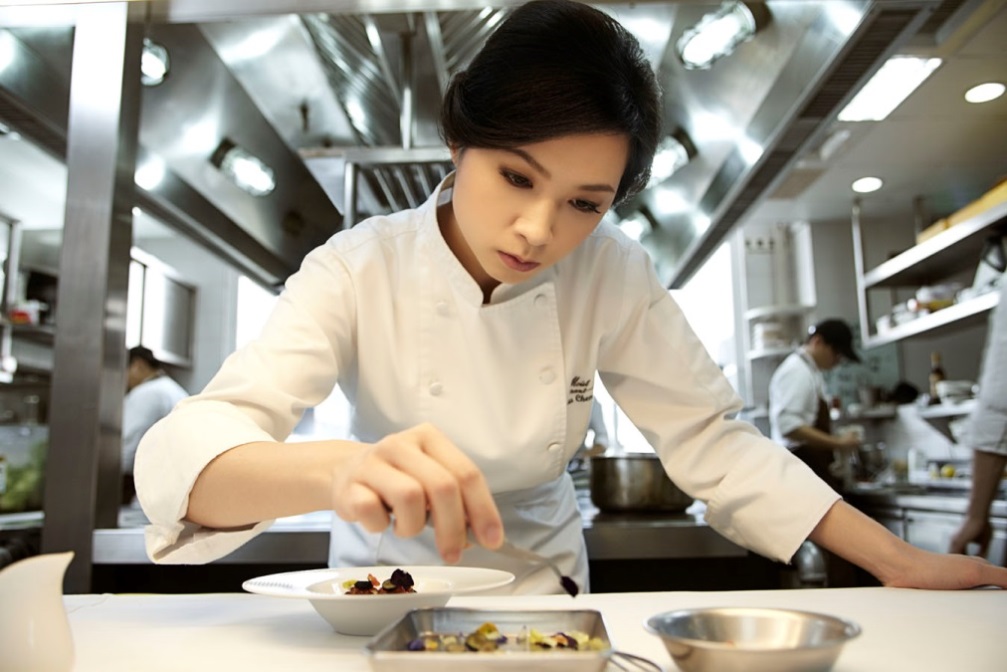 Write as much as you can about this picture. Try to use past, present, present continuous, and future tense. Try to write a couple sentences with gerunds and infinitives. 